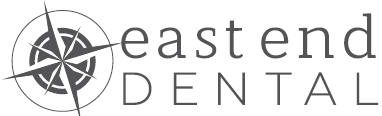 By signing the consent section of this Patient Consent Form, you have agreed that you have given your informed consent to the collection, use, and/or disclosure of your personal information for the purposes that are listed. If a new purpose arises for the use and/or disclosure of your personal information, we will seek your approval in advance.Your information may be accessed by regulatory authorities under the terms of the Dental Act for the purposes of the Newfoundland and Labrador Dental Board fulfilling its mandate under the Act, and for the defense of a legal issue. Our office will not under any conditions supply your insurer with your confidential medical history. In the event this kind of a request is made, we will forward the information directly to you for review, and for your specific consent.When unusual requests are received, we will contact you for permission to release such information. We may also advise you if such a release is inappropriate.Patient ConsentI have reviewed the above information that explains how your office will use my personal information, and the steps your office is taking to protect my information.I know that your office has a Privacy Code, and I can ask to see the Code at any time. I agree that East End Dental can collect, use and disclose personal information about X_________________________ as set out above in the information about the office’s privacy policies. X________________________		X________________________
Signature						Print Name_________________________		_________________________
Date 							Signature of Witness